Mississippi Autism Board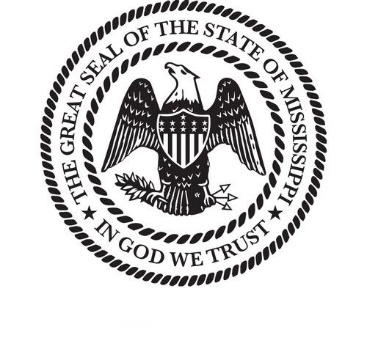 P.O. Box 136 Jackson, Mississippi 39205(601) 359 – 6792Special MeetingMarch 8, 20198:30AMConference Call1-720-279-0026Guest 9374823#AGENDACALL TO ORDER-  Dr. James Moore, Chair OLD BUSINESS 	Discussion of Capitol Day (March 19, 2019)NEW BUSINESS	Floor open for other new businessPUBLIC COMMENTADJOURNMENT 